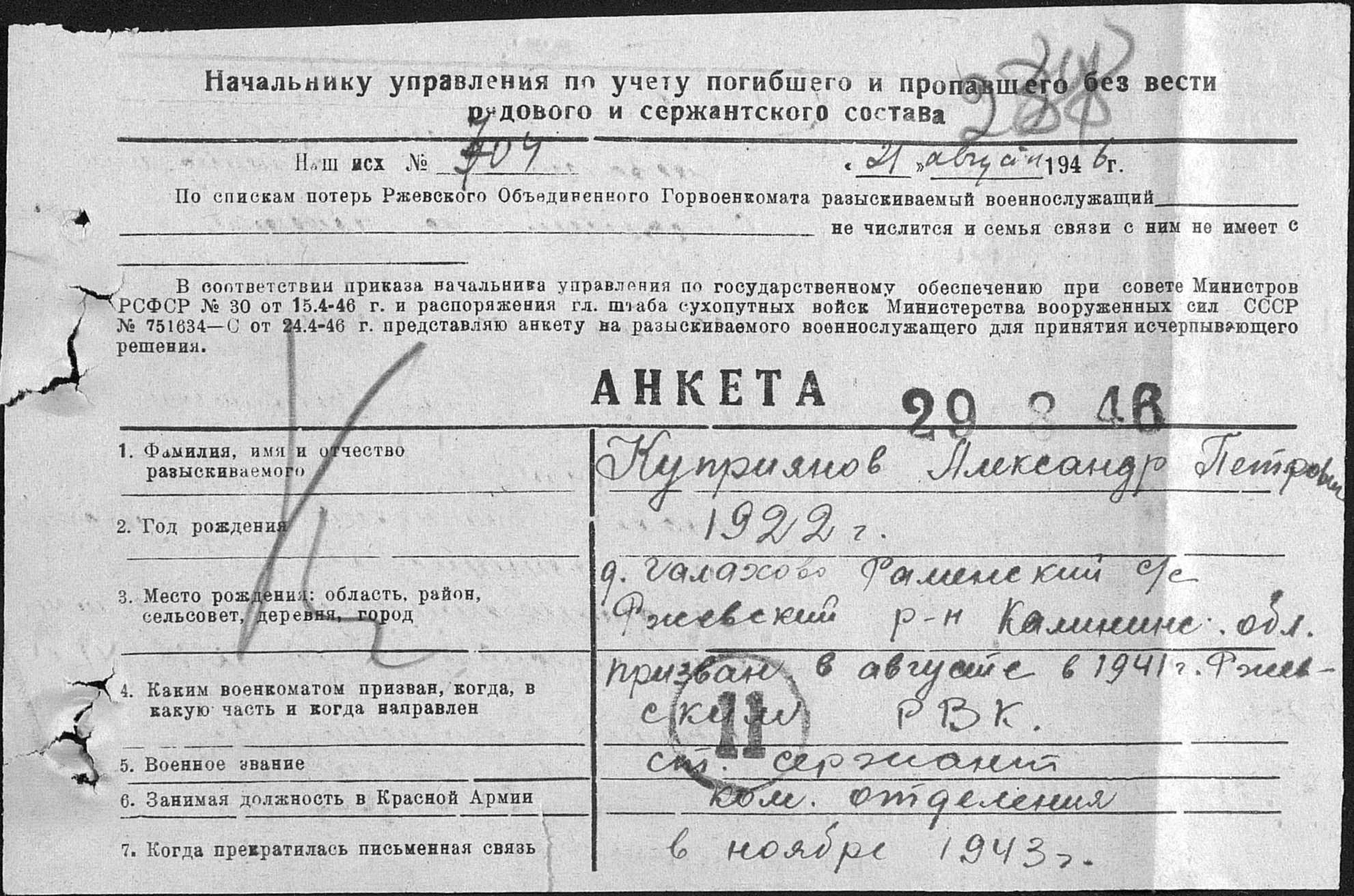 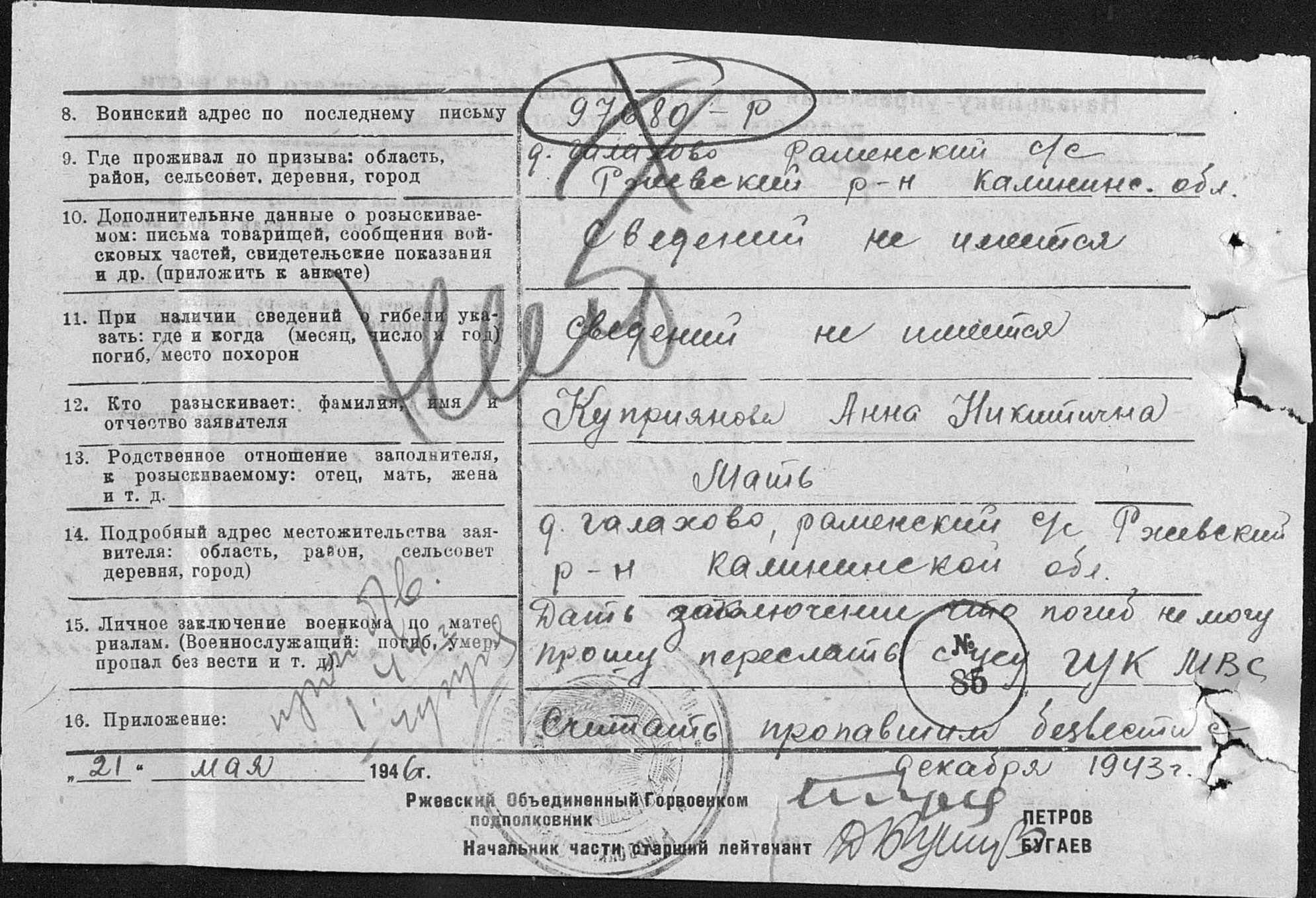 Информация из донесения о безвозвратных потеряхИнформация из донесения о безвозвратных потеряхИнформация из донесения о безвозвратных потеряхФамилияКуприяновИмяВикторОтчествоПетровичДата рождения/Возраст__.__.1925Место рожденияКалининская обл., Ржевский р-н, д. ГалаковаДата и место призываАльшеевский РВК, Башкирская АССР, Альшеевский р-нПоследнее место службы43 сдВоинское званиерядовойПричина выбытияубитДата выбытия21.10.1944Название источника информацииЦАМОНомер фонда источника информации58Номер описи источника информации18002Номер дела источника информации1157Информация из документов, уточняющих потериИнформация из документов, уточняющих потериИнформация из документов, уточняющих потериФамилияКуприяновИмяАлександрОтчествоПетровичДата рождения/Возраст__.__.1922Место рожденияКалининская обл., Ржевский р-н, Раменский с/с, д. ГалаховоДата и место призыва__.08.1941 Ржевский РВК, Калининская обл.Последнее место службып/п 97680-РВоинское званиест. сержантПричина выбытияпропал без вестиДата выбытия__.01.1944Название источника информацииЦАМОНомер фонда источника информации58Номер описи источника информации977520Номер дела источника информации3146